Campus: GuarulhosCampus: GuarulhosCampus: GuarulhosCurso (s): FilosofiaCurso (s): FilosofiaCurso (s): FilosofiaUnidade Curricular (UC): História da Filosofia Antiga IUnidade Curricular (UC): História da Filosofia Antiga IUnidade Curricular (UC): História da Filosofia Antiga IUnidade Curricular (UC):Unidade Curricular (UC):Unidade Curricular (UC):Unidade Curricular (UC): Unidade Curricular (UC): Unidade Curricular (UC): Código da UC: 2551Código da UC: 2551Código da UC: 2551Docente Responsável/Departamento: Lúcia Rocha Ferreira - FilosofiaDocente Responsável/Departamento: Lúcia Rocha Ferreira - FilosofiaContato (e-mail) (opcional): rocha.lucia@unifesp.brDocente(s) Colaborador(es)/Departamento(s): Docente(s) Colaborador(es)/Departamento(s): Contato (e-mail) (opcional): Ano letivo: 2024Termo: 3Turno: V/NNome do Grupo/Módulo/Eixo da UC (se houver): Idioma em que a UC será oferecida: (X) Português(  ) English(  ) Español(  ) Français(  ) Libras(  ) Outros:UC:(X) Fixa(  ) Eletiva(  ) OptativaOferecida como:(X) Disciplina
(  ) Módulo
(  ) Estágio (  ) Outro Oferta da UC: (X) Semestral (  ) AnualAmbiente Virtual de Aprendizagem: (  ) Moodle
(  ) Classroom(  ) Outro (X) Não se aplica Ambiente Virtual de Aprendizagem: (  ) Moodle
(  ) Classroom(  ) Outro (X) Não se aplica Ambiente Virtual de Aprendizagem: (  ) Moodle
(  ) Classroom(  ) Outro (X) Não se aplica Pré-Requisito (s) - Indicar Código e Nome da UC: Pré-Requisito (s) - Indicar Código e Nome da UC: Pré-Requisito (s) - Indicar Código e Nome da UC: Carga horária total (em horas): 90hCarga horária total (em horas): 90hCarga horária total (em horas): 90hCarga horária teórica (em horas): 73hCarga horária prática (em horas): 17h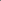 Carga horária de extensão (em horas): Se houver atividades de extensão, indicar código e nome do projeto ou programa vinculado na Pró-Reitoria de Extensão e Cultura (Proec): Se houver atividades de extensão, indicar código e nome do projeto ou programa vinculado na Pró-Reitoria de Extensão e Cultura (Proec): Se houver atividades de extensão, indicar código e nome do projeto ou programa vinculado na Pró-Reitoria de Extensão e Cultura (Proec): Ementa: A unidade curricular examina textos fundadores da filosofia ocidental e valores associados à cultura greco-romana.Ementa: A unidade curricular examina textos fundadores da filosofia ocidental e valores associados à cultura greco-romana.Ementa: A unidade curricular examina textos fundadores da filosofia ocidental e valores associados à cultura greco-romana.Conteúdo programático: 1. O pensamento mítico:      1.1. estrutura e função do mito.     1.2. oralidade: a palavra falada;     1.3. o mito cosmogônico: o tema da origem.2. As origens da Filosofia:     2.1. o sentido das primeiras especulações filosóficas: características da filosofia nascente;     2.2. heranças e sobrevivências do mito na filosofia: o conflito entre a filosofia e a poesia;      2.3. as críticas ao antropomorfismo.3. O problema da arkhé e a questão da physis:     3.1. a escola de Mileto: Tales, Anaximandro e Anaxímenes.4. A constituição da physis e o problema do conhecimento:     4.1. Heráclito;     4.2. Parmênides;     4.3. Anaxágoras;      4.4. Empédocles.5. Sócrates, os sofistas e o problema ético:     5.1. os sofistas e a noção do homem como “medida” das coisas;     5.2. o princípio da aspiração socrática: virtude e felicidade;     5.2. a missão délfica.Conteúdo programático: 1. O pensamento mítico:      1.1. estrutura e função do mito.     1.2. oralidade: a palavra falada;     1.3. o mito cosmogônico: o tema da origem.2. As origens da Filosofia:     2.1. o sentido das primeiras especulações filosóficas: características da filosofia nascente;     2.2. heranças e sobrevivências do mito na filosofia: o conflito entre a filosofia e a poesia;      2.3. as críticas ao antropomorfismo.3. O problema da arkhé e a questão da physis:     3.1. a escola de Mileto: Tales, Anaximandro e Anaxímenes.4. A constituição da physis e o problema do conhecimento:     4.1. Heráclito;     4.2. Parmênides;     4.3. Anaxágoras;      4.4. Empédocles.5. Sócrates, os sofistas e o problema ético:     5.1. os sofistas e a noção do homem como “medida” das coisas;     5.2. o princípio da aspiração socrática: virtude e felicidade;     5.2. a missão délfica.Conteúdo programático: 1. O pensamento mítico:      1.1. estrutura e função do mito.     1.2. oralidade: a palavra falada;     1.3. o mito cosmogônico: o tema da origem.2. As origens da Filosofia:     2.1. o sentido das primeiras especulações filosóficas: características da filosofia nascente;     2.2. heranças e sobrevivências do mito na filosofia: o conflito entre a filosofia e a poesia;      2.3. as críticas ao antropomorfismo.3. O problema da arkhé e a questão da physis:     3.1. a escola de Mileto: Tales, Anaximandro e Anaxímenes.4. A constituição da physis e o problema do conhecimento:     4.1. Heráclito;     4.2. Parmênides;     4.3. Anaxágoras;      4.4. Empédocles.5. Sócrates, os sofistas e o problema ético:     5.1. os sofistas e a noção do homem como “medida” das coisas;     5.2. o princípio da aspiração socrática: virtude e felicidade;     5.2. a missão délfica.Objetivos: Gerais:Iniciar os alunos nos estudos das questões e temas próprios da investigação filosófica, no seu momento inaugural. Pensar sobre a relação entre o pensamento filosófico e o pensamento mítico, que o antecede. Específicos:. Analisar fragmentos escolhidos dos pensadores pré-socráticos, dos sofistas e fazer uma leitura introdutória da Apologia de Sócrates de Platão.. Refletir sobre as questões relativas à physis, ao problema do conhecimento e à ética no contexto das primeiras investigações filosóficas. Objetivos: Gerais:Iniciar os alunos nos estudos das questões e temas próprios da investigação filosófica, no seu momento inaugural. Pensar sobre a relação entre o pensamento filosófico e o pensamento mítico, que o antecede. Específicos:. Analisar fragmentos escolhidos dos pensadores pré-socráticos, dos sofistas e fazer uma leitura introdutória da Apologia de Sócrates de Platão.. Refletir sobre as questões relativas à physis, ao problema do conhecimento e à ética no contexto das primeiras investigações filosóficas. Objetivos: Gerais:Iniciar os alunos nos estudos das questões e temas próprios da investigação filosófica, no seu momento inaugural. Pensar sobre a relação entre o pensamento filosófico e o pensamento mítico, que o antecede. Específicos:. Analisar fragmentos escolhidos dos pensadores pré-socráticos, dos sofistas e fazer uma leitura introdutória da Apologia de Sócrates de Platão.. Refletir sobre as questões relativas à physis, ao problema do conhecimento e à ética no contexto das primeiras investigações filosóficas. Metodologia de ensino: Aula expositiva, leitura e análise de texto.Avaliação: Provas e/ou trabalhos escritos.Bibliografia: Básica: BRISSON, L. (ed.) Platon: Oeuvres Complètes. Paris: FLammarion, 2008.KIRK, G. S.; RAVEN, J. E; SCHOFIELD, M. Os Filósofos Pré-Socráticos. Tradução de Carlos A. Fonseca. Lisboa: Fundação Calouste Gulbenkian, 1994.PLATÃO. Apologia de Sócrates. Críton. Trad. de Manuel Oliveira Pulquério. Brasília: Editora UnB, 1997.______. O Banquete. Apologia de Sócrates. Trad. de Carlos Alberto Nunes. Belém: EDUFPA, 2001.Complementar:ANNAS, Julia. Platão. Porto Alegre: L&PM, 2012.BENVENISTE, Émile. O Vocabulário das Instituições Indo-Européias. Tradução de Denise Bottman. Campinas: Editora da UNICAMP, 1995.BARNES, Jonathan. Filósofos Pré-socráticos. São Paulo: Martins Fontes, 2003.BURKERT, Walter. Religião Grega na Época Clássica e Arcaica. Tradução M. Simões Loureiro. Lisboa: Fundação Calouste Gulbenkian, 1993.CASERTANO, Giovanni. Os pré-socráticos. São Paulo: Edições Loyola, 2011.CORNFORD, F. M. Antes e depois de Sócrates. São Paulo: Martins Fontes, 2001.______. From religion to philosophy, a study in the origins of western speculation. New Jersey: Princenton University Press, 1991.______. Principium Sapientiæ: as origens do pensamento filosófico grego. Trad. Maria Manuela dos Santos. Lisboa: Fundação Calouste Gulbenkian, 1989.DETIÉNNE, Marcel.  Os Mestres da Verdade na Grécia Antiga. Tradução de Andréa Daher. Rio de Janeiro: Jorge Zahar, 1981.DORION, Louis-André. Compreender Sócrates. Rio de Janeiro: Editora Vozes, 2006.GÓRGIAS. Testemunhos e fragmentos. Trad. de Manuel Barbosa e Inês Castro. Lisboa: Edições Colibri, 1993. GUTHRIE, W. K. C. Os Filósofos Gregos: de Tales a Aristóteles. Tradução de Maria José Vaz Pinto. Lisboa: Presença, 1987.HADOT, Pierre. O que é a Filosofia Antiga? Tradução de Dion Davi Macedo. São Paulo: Loyola, 1999.HESíODO. Teogonia: a origem dos deuses. Tradução de Jaa Torrano. São Paulo: Iluminuras, 1991.HOMERO. Ilíada. Trad. Carlos Alberto Nunes. Rio de Janeiro, Ediouro, 2000. _______. Odisseia. Trad. Carlos Alberto Nunes. Rio de Janeiro, Ediouro, 2000.MARTENS, Ekkehard. A questão de Sócrates: uma introdução. São Paulo: Odysseus, 2013. McKIRAHAN, Richard D. A filosofia antes de Sócrates. São Paulo: Paulus, 2013.JAEGER, W. Paidéia, a formação do homem grego. Tradução de Arthur Parreira. Lisboa: Aster.NADDAF, Gérard. Le Concept de Nature chez les Présocratiques. Traduit de l´anglais par Benoit Castelmérac. France: Klincksieck, 2008.THOMAS, R. Letramento e oralidade na Grécia antiga. São Paulo: Odysseus, 2006. SNELL, Bruno. A Cultura Grega e as Origens do Pensamento Europeu. Trad. Pérola de Carvalho. São Paulo: Perspectiva, 2001. V.V.A.A. Os Pré-Socráticos. Tradução de José Cavalcante de Souza, Ísis L. Borges, Maria C. M. Cavalcante et alli. (Os Pensadores). São Paulo: Abril Cultural, 1978. VEGETTI, Mario. A ética dos antigos. São Paulo: Paulus, 2014.VLASTOS, Gregory. Socrate, ironie et philosophie morale. Paris: Aubier, 1994.VERNANT, Jean-Pierre. Mito e Pensamento entre os Gregos. Rio de Janeiro: Ed. Paz e terra, 1990.________. Mito e Religião na Grécia Antiga.   Trad. Constança Marcondes.  Campinas: Ed. Papirus, 1992. Cronograma (opcional): 